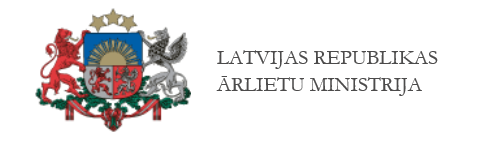 Ārlietu ministrijas biļetens Sankciju aktualitātes AUGUSTS 2023Jaunumi par ANO/ES sankcijām  2023. gada 16. augustā Apvienoto Nāciju Organizācijas (turpmāk – ANO) Drošības padome saskaņā ar rezolūciju Nr. 1718 (2006) noteica sankcijas pret astoņiem Korejas pilsoņiem un vienu Korejā reģistrētu vienību.Pieejams: https://press.un.org/en/2023/sc15385.doc.htm2023. gada 31. jūlijā Eiropas Savienība (turpmāk – ES) saskaņā ar Komisijas Īstenošanas regulu (ES) 2023/1580 veica grozījumus viena Malaizijas pilsoņa un viena Saūda Arābijas pilsoņa ierakstu identifikācijas datos saistībā ar ierobežojošiem pasākumiem pret organizācijām ISIL (Da’esh) un Al-Qaida.Pieejams: https://eur-lex.europa.eu/legal-content/LV/TXT/?uri=CELEX:32023R15802023. gada 3. augustā ES saskaņā ar Padomes Īstenošanas Regulu (ES) 2023/1591 noteica sankcijas pret 38 personām un trīs vienībām saistībā ar situāciju Baltkrievijā un Baltkrievijas iesaistīšanos Krievijas agresijā pret Ukrainu.Pieejams: https://eur-lex.europa.eu/legal-content/LV/TXT/?uri=CELEX:32023R1591 2023. gada 3. augustā ES saskaņā ar Padomes Regulu (ES) 2023/1593 veica grozījumus regulā Nr. 377/2012 par ierobežojošiem pasākumiem saistībā ar situāciju Gvinejā-Bisavā.Pieejams: https://eur-lex.europa.eu/legal-content/LV/TXT/?uri=CELEX:32023R1593 2023. gada 3. augustā ES saskaņā ar Padomes Regulu (ES) Nr. 2023/1594 paplašināja sankcijas un noteica eksporta aizliegumu vairākām precēm, ņemot vērā situāciju Baltkrievijā un Baltkrievijas iesaistīšanos Krievijas agresijā pret Ukrainu.Pieejams: https://eur-lex.europa.eu/legal-content/LV/TXT/?uri=CELEX:32023R1594 Jaunumi par ASV OFAC sankcijām 2023.gada 3. augustā Amerikas Savienoto Valstu aktīvu kontroles birojs (turpmāk – ASV OFAC) atcēla sankcijas pret vienu Apvienoto Arābu Emirātu pilsoni un vienu kuģi, kas kuģo zem Maltas karoga. Tāpat ASV OFAC veica grozījumus identifikācijas datos par vienu Krievijas pilsoni, trīs Krievijas juridiskajām personām un diviem kuģiem, kas kuģo zem Krievijas karoga.Pieejams: https://ofac.treasury.gov/recent-actions/202308032023.gada 9. augustā ASV OFAC publicēja ar Baltkrievijas sankciju režīmu saistītu vispārīgo licenci Nr. 8 un noteica sankcijas pret astoņiem Baltkrievijas pilsoņiem, trim Meksikas pilsoņiem, vienu Amerikas Savienoto Valstu juridisko personu, četrām Baltkrievijas juridiskajām personām un vienu lidmašīnu, kas saistīta ar Baltkrievijā reģistrētu aviokompāniju.Pieejams: https://ofac.treasury.gov/recent-actions/202308092023.gada 10. augustā ASV OFAC publicēja ar Krievijas sankciju režīmu  saistītu vispārīgo licenci Nr. 13F un noteica sankcijas pret četriem Libānas pilsoņiem un vienu Ukrainas pilsoni.Pieejams: https://ofac.treasury.gov/recent-actions/202308102023.gada 11. augustā ASV OFAC noteica sankcijas pret Latvijas pilsoni Pjotru Avenu, trim Krievijas pilsoņiem un vienu Krievijā reģistrētu juridisku personu.Pieejams: https://ofac.treasury.gov/recent-actions/202308112023.gada 15. augustā ASV OFAC veica grozījumus identifikācijas datos par vienu Irānas pilsoni un vienu Singapūrā reģistrētu juridisku personu.Pieejams: https://ofac.treasury.gov/recent-actions/202308152023.gada 16. augustā ASV OFAC noteica sankcijas pret vienu Libānas pilsoni, vienu Kazahstānas juridisku personu, vienu Libānas juridisku personu, vienu Krievijas juridisku personu un vienu Slovākijas juridisku personu.https://ofac.treasury.gov/recent-actions/202308162023.gada 17. augustā ASV OFAC noteica sankcijas pret trim Sīrijas pilsoņiem, vienu Turcijā reģistrētu juridisku personu, divām Sīrijā reģistrētām juridiskām personām, kā arī veica  izmaiņas četru Krievijas pilsoņu identifikācijas datos.Pieejams: https://ofac.treasury.gov/recent-actions/202308172023.gada 23. augustā ASV OFAC publicēja atbildes uz visbiežāk uzdotajiem jautājumiem Nr. 1132 un Nr. 1133 un noteica sankcijas pret vienu Krievijas pilsoni, diviem Mjanmas pilsoņiem, vienu Mjanmā reģistrētu juridisku personu, kā arī divām Singapūrā reģistrētām juridiskām personām. Tāpat ASV OFAC atcēla sankcijas pret diviem Irākas pilsoņiem.Pieejams: https://ofac.treasury.gov/recent-actions/20230823 2023.gada 24. augustā ASV OFAC noteica sankcijas pret deviņiem Krievijas pilsoņiem, diviem Kongo Demokrātiskās Republikas pilsoņiem, trim Ruandas pilsoņiem un diviem Ukrainas pilsoņiem.Pieejams: https://ofac.treasury.gov/recent-actions/202308242023. gada 31. augustā ASV OFAC noteica sankcijas pret vienu Korejas pilsoni, vienu Krievijas pilsoni un vienu Krievijā reģistrētu juridisku personu.Pieejams: https://ofac.treasury.gov/recent-actions/20230831Aktualitātes sankciju jautājumos Latvijā2023. gada 9. augustā Igaunijas, Latvijas, Lietuvas un Polijas ārlietu ministri kopīgajā paziņojumā Baltkrievijas negodīgo prezidenta vēlēšanu trešajā gadadienā pauda atbalstu Baltkrievijas demokrātiskajiem spēkiem, turpinot izolēt nelikumīgo Lukašenko režīmu un pastiprinot ES mērķētās un sektorālās sankcijas.Pieejams: https://www.mfa.gov.lv/lv/jaunums/igaunijas-latvijas-lietuvas-un-polijas-arlietu-ministru-kopigais-pazinojums-baltkrievijas-negodigo-prezidenta-velesanu-tresaja-gadadienaPlašāka informācija par sankcijām pieejama arī Ārlietu ministrijas mājaslapas sadaļā Sankcijas.Sagatavoja: Ārlietu ministrijas Juridiskā departamenta Sankciju nodaļa, e-pasts: sankcijas@mfa.gov.lv 